Dental practitioner registrant data: December 2014Published March 2015IntroductionThe functions of the Dental Board of Australia (the Board) include:registering the dentists, students, dental specialists, dental therapists, dental hygienists, oral health therapists and dental prosthetists developing standards, codes and guidelines for the dental professionhandling notifications, complaints, investigations and disciplinary hearingsoverseeing the assessment of overseas trained practitioners who wish to practise in Australia, andapproving accreditation standards and accredited courses of study.The Board’s functions are supported by the Australian Health Practitioner Regulation Agency (AHPRA). For information about legislation governing our operations see AHPRA's Legislation & Publications at www.ahpra.gov.au/Publications  The Board has analysed its registration data and produced a number of statistical breakdowns about registrants to share with the profession and community. The Board shares these breakdowns regularly.For more information on dental registration, please see the Board’s website: http://www.dentalboard.gov.au/Registration.aspxContentsDental practitioners – registration type and sub type by state or territory	3Dental practitioners – percentage by principal place of practice	4Dental practitioners – division(s) by state or territory	5Dental practitioners – dental specialty by state or territory	6Dental practitioners – endorsements by state or territory	6Dental practitioners – registration type and sub type by age group	7Dental practitioners – by age group	8Dental practitioners – registration type by gender	9Dental practitioners – percentage by gender	9Dental practitioners – registration type and sub type by state or territoryDental practitioners – percentage by principal place of practice 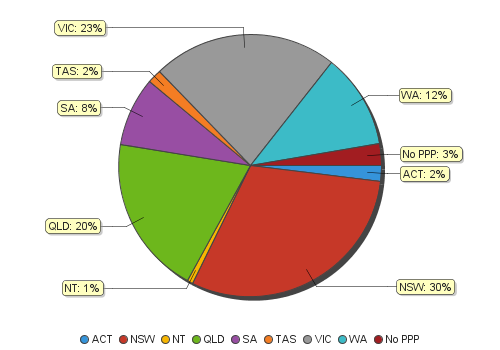 Dental practitioners – division(s) by state or territoryDental practitioners – dental specialty by state or territoryDental practitioners – endorsements by state or territoryDental practitioners – registration type and sub type by age groupDental practitioners – by age group Dental practitioners – registration type by genderDental practitioners – percentage by genderDental practitionersDental practitionersPrincipal place of practicePrincipal place of practicePrincipal place of practicePrincipal place of practicePrincipal place of practicePrincipal place of practicePrincipal place of practicePrincipal place of practicePrincipal place of practiceRegistration typeRegistration sub typeACTNSWNTQLDSATASVICWANo PPPTotalGeneral3515,8481393,8241,6033374,3482,24639719,093General and Specialist39471531314126390163511,599Specialist1411383627General and Limited22LimitedPostgraduate training or supervised practice134326137131116LimitedPublic interestLimitedTeaching or research1117144147Non-practising813426523510374115529TotalTotal4006,5021474,2231,8103694,8922,50057021,413Dental PractitionerPrincipal place of practicePrincipal place of practicePrincipal place of practicePrincipal place of practicePrincipal place of practicePrincipal place of practicePrincipal place of practicePrincipal place of practicePrincipal place of practicePrincipal place of practicePrincipal place of practicePrincipal place of practicePrincipal place of practicePrincipal place of practicePrincipal place of practicePrincipal place of practicePrincipal place of practiceDivisionsACTNSWNTNTNTQLDQLDSASATASTASVICVICVICWAWANo PPPTotalDental Hygienist463887771361362502502020195195195282282261,350Dental Hygienist and Dental Prosthetist2113Dental Hygienist and Dental Prosthetist and Dental Therapist11112Dental Hygienist and Dental Therapist105488816616668682213013013052524494Dental Hygienist and Dentist1211333229Dental Hygienist and Oral Health Therapist1112Dental Prosthetist1642844425425465655050350350350868651,258Dental Prosthetist and Dental Therapist1111Dental Prosthetist and Dentist111Dental Therapist172281616161961969494515117117117131131171,091Dental Therapist and Oral Health Therapist333Dentist2905,1181031031033,1343,1341,1921,1922342343,7953,7953,7951,6951,69552616,087Dentist and Oral Health Therapist33Oral Health Therapist202779993353351411411111246246246686821,109Total4006,5021471471474,2234,2231,8101,8103693694,8924,8924,8922,5002,50057021,413Dental practitionerPrincipal place of practicePrincipal place of practicePrincipal place of practicePrincipal place of practicePrincipal place of practicePrincipal place of practicePrincipal place of practicePrincipal place of practicePrincipal place of practiceDental specialtyACTNSWNTQLDSATASVICWANo PPPTotalDento-maxillofacial radiology81211Endodontics8452715338156157Forensic odontology2612425527Oral and maxillofacial surgery45014516549198197Oral medicine86135436Oral pathology75352325Oral surgery40461253Orthodontics13184411954131375423601Paediatric dentistry23522932124116Periodontics6574516356294216Prosthodontics5671392249224209Public health dentistry (Community dentistry)32271116Special needs dentistry2337116Total40504732714426405167601,680Dental practitionersPrincipal place of practicePrincipal place of practicePrincipal place of practicePrincipal place of practicePrincipal place of practicePrincipal place of practicePrincipal place of practicePrincipal place of practiceEndorsement typeACTNSWNTQLDSATASVICWATotalArea of Practice - Conscious sedation446217225886Dental practitionerRegistration type/ sub typeDental PractitionersDental PractitionersPrincipal place of practicePrincipal place of practicePrincipal place of practicePrincipal place of practicePrincipal place of practicePrincipal place of practicePrincipal place of practicePrincipal place of practicePrincipal place of practiceGenderRegistration typeACTNo PPPNSWNTQLDSATASVICWATotalFemaleGeneral2061592,667741,8769221502,2071,3099,570FemaleGeneral and Specialist6121077037511541393FemaleSpecialist21519FemaleLimited1277221281298FemaleNon-practising656671421344956294Sub TotalSub Total2182282,870751,9959951602,4041,41910,364MaleGeneral1452383,181651,9486811872,1439379,525MaleGeneral and Specialist33393645243104212751221,206MaleSpecialist1621123218MaleLimited118131813265MaleNon-practising259671231015418235Sub TotalSub Total1823423,632722,2288152092,4881,08111,049TotalTotal4005706,5021474,2231,8103694,8922,50021,413Dental PractitionersDental PractitionersPrincipal place of practicePrincipal place of practicePrincipal place of practicePrincipal place of practicePrincipal place of practicePrincipal place of practicePrincipal place of practicePrincipal place of practicePrincipal place of practicePrincipal place of practicePrincipal place of practicePrincipal place of practicePrincipal place of practicePrincipal place of practicePrincipal place of practicePrincipal place of practicePrincipal place of practicePrincipal place of practiceGenderACTACTNo PPPNo PPPNSWNSWNTNTQLDQLDSASATASTASVICVICWAWATotalTotalFemale54.50%54.50%54.50%44.14%44.14%51.02%51.02%47.24%47.24%54.97%54.97%43.36%43.36%49.14%49.14%56.76%56.76%40.00%40.00%48.40%Male45.50%45.50%45.50%55.86%55.86%48.98%48.98%52.76%52.76%45.03%45.03%56.64%56.64%50.86%50.86%43.24%43.24%60.00%60.00%51.60%